中国制造的单项冠军们都在哪？来源：创新经济与城乡空间微信公众号2021年12月15日发表，作者：霍伟一、中国制造的单项冠军们都在哪？随着全球发展进入新阶段，制造业重新成为大国竞争的重要领域。美国、德国等相继出台政策以促进制造业提升。我国也出台了《中国制造2025》等一系列政策以改变制造业“大而不强”的困境。其中，制造业单项冠军企业培育提升是一项重要行动。 2016年，工信部印发了《制造业单项冠军企业培育提升专项行动实施方案》，以引导制造企业专注创新和产品质量提升，推动产业迈向中高端，带动中国制造走向世界。到目前为止，已公布了五批单项冠军企业名录。本期首先让我们来聊一聊这些企业在区域空间上都分布在哪，又有哪些区域及城市在单项冠军企业方面实力突出。区域分布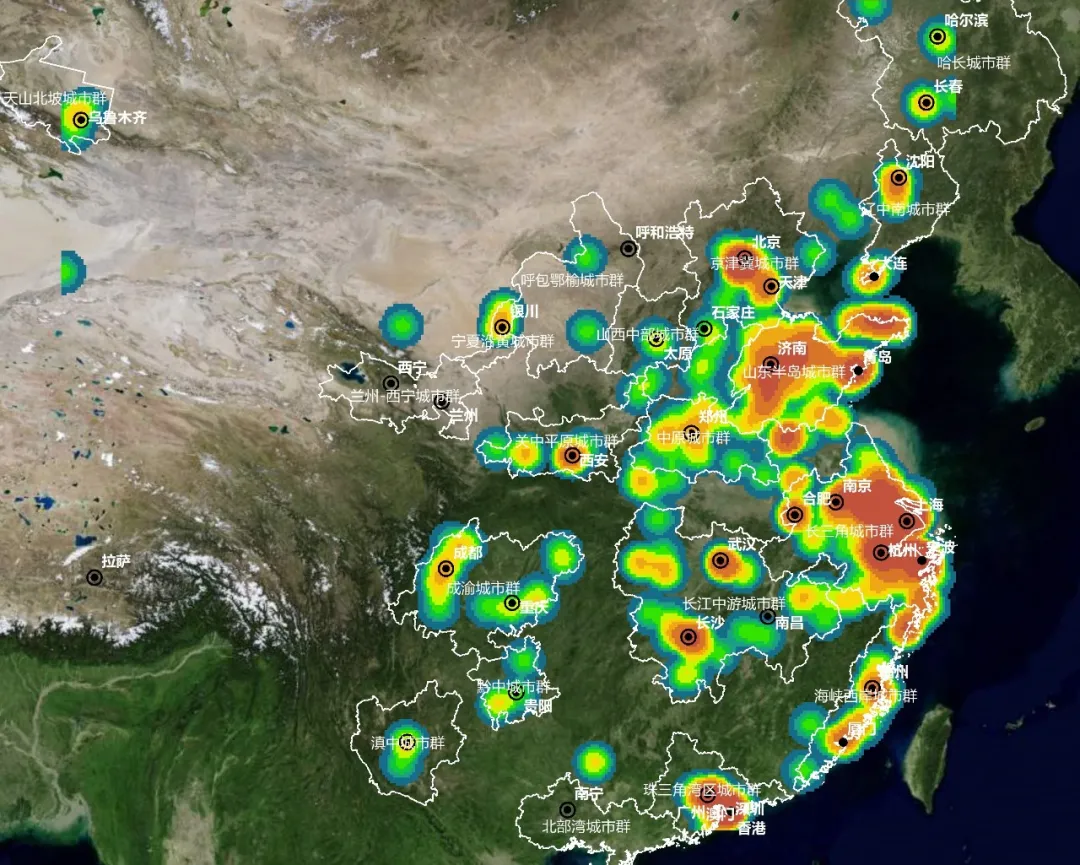 单项冠军空间分布（图中白线为城市群边界）根据本团队收集整理的全国五批单项冠军企业（含示范企业、培育企业以及冠军产品所在企业，下同），在总体空间分布上呈现出诸多热点区域。 长三角是面积最广的一块热点区域，上海及苏南、浙北是我国制造业的传统优势地区。另一个面积较广的热点区域出现在济南、青岛周边，但烟台、威海尚未与之完全连绵，山东的制造业实力确实强大。 除上述两个区域外，京津冀、珠三角、海峡西岸也是我国单项冠军企业的重要热点区域，其在空间上没有形成大面积的连绵发展，但在内部密度上较高。其他热点区域主要分布在我国各个城市群的中心城市周边，包括长江中游城市群的武汉、长沙，中原城市群的郑州等。城市分布从各类单项冠军的分布来看，我国的实力区域除了北、上、深、杭等头部城市之外，长三角城市群、山东半岛城市群、京津冀城市群、珠三角城市群、海峡西岸城市群等都是整体实力较强的区域，特别是苏南浙北地区和济青地区呈现出量大面广的特点。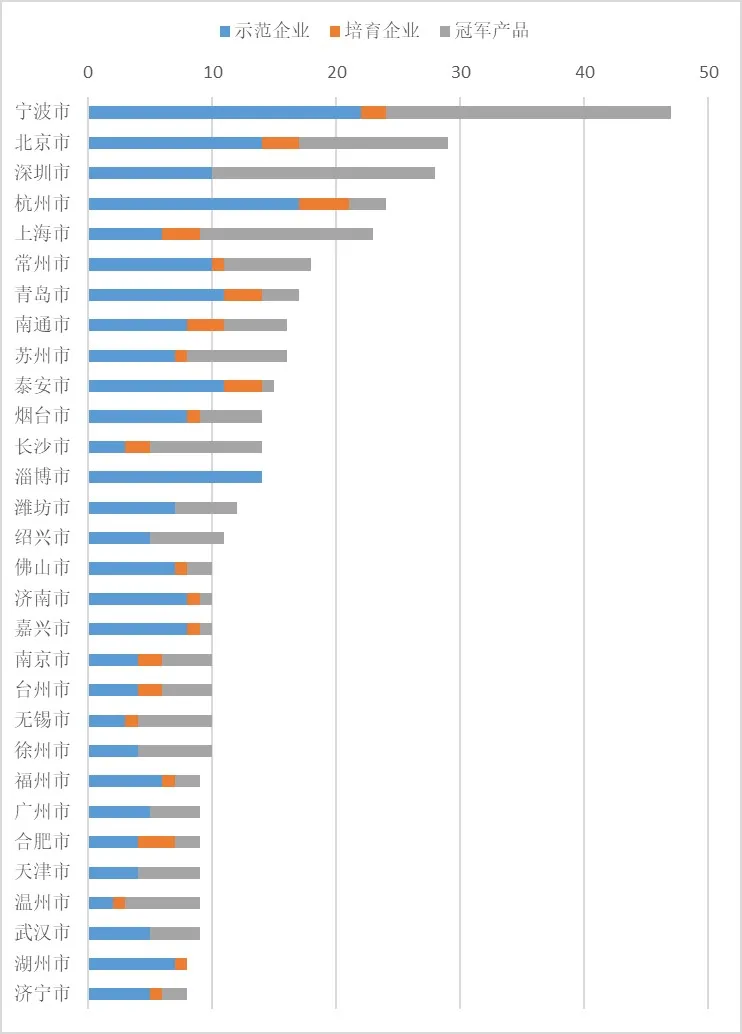 各类单项冠军数量TOP30城可见，除了对于头部城市的引导发展，对于我国传统制造业优势地区的转型升级同样是我国实现创新战略的重要着力点。二、单项冠军们都专注于哪些产业？产业类型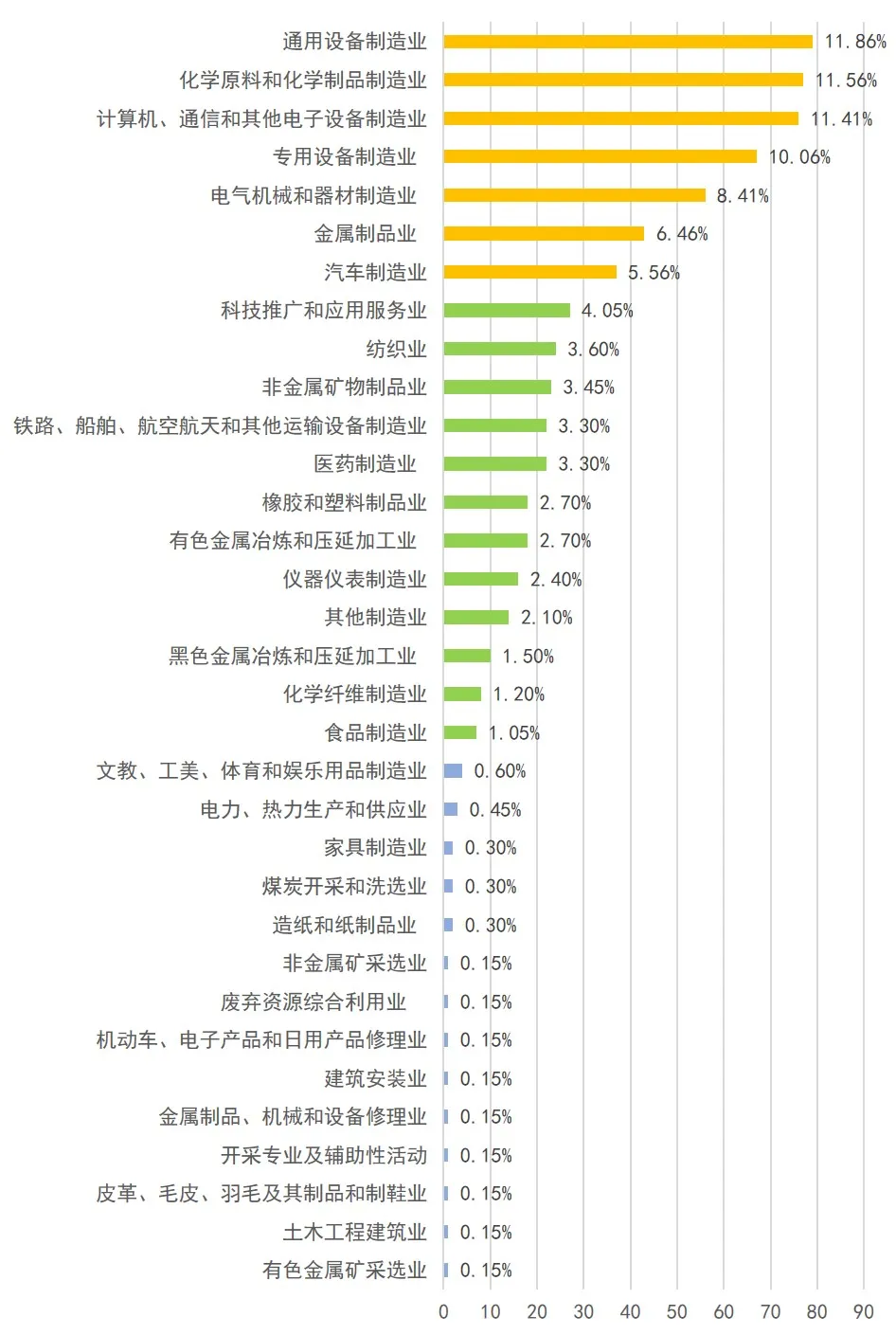 单项冠军所属领域基于企业数量表征的整体单项冠军所属产业类型，可分为三大板块：第一大板块企业数量占比达到64.87%，从主营产品上看，整体技术密集程度相对较高，包括通用设备制造业、化学原料和化学制品制造业、计算机、通信和其他电子设备制造业、专用设备制造业、电气机械和器材制造业、金属制品业以及汽车制造业等领域；第二大板块企业数量占比为26.1%，主营产品的技术密集程度相对次之，包括科技推广与应用服务业、纺织业、非金属矿物制品业等；第三大板块企业数量仅占9.03%，多以传统制造业为主。城市特点对主要城市单项冠军企业的专注领域进行分析，可以总结为这样三种类型：第一种是综合型城市，例如宁波市、烟台市、南通市、南京市、济南市、天津市等城市，单项冠军企业分布的领域较多，没有相对主导的制造业领域；第二种是具有一两个主导领域的城市，例如深圳市、上海市、常州市、徐州市、无锡市、佛山市、武汉市、广州市等城市，主导制造业优势明显，绝大多数城市都属于这样的类型；第三种是仅仅有少量单一制造领域的城市，例如长春市、银川市、柳州市、太原市、石家庄市、包头市等城市，大多为依托城市原有制造业基础而孕育单项冠军企业，数量少，专注于某一单一领域。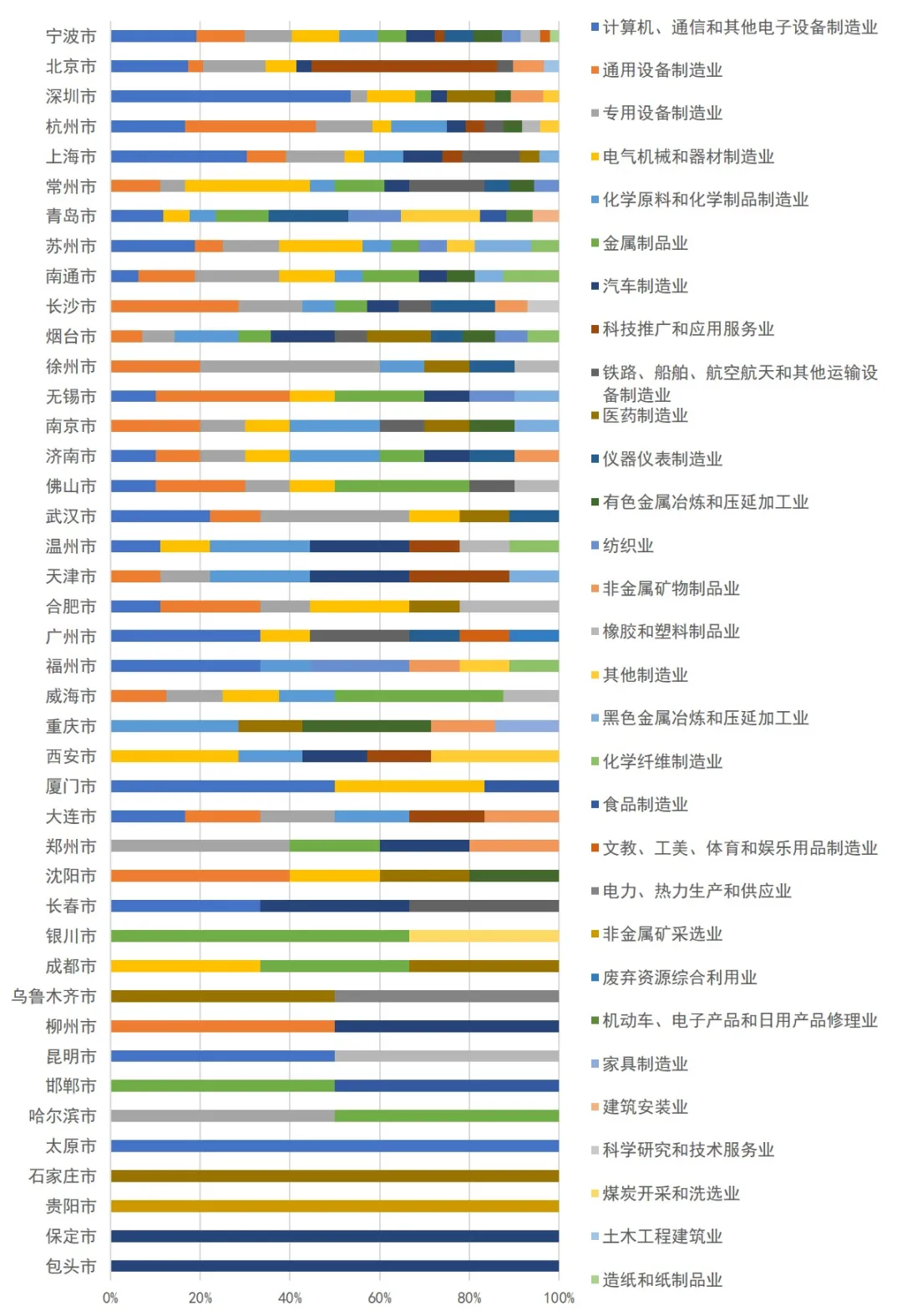 主要城市单项冠军的专注领域总体而言，我国单项冠军的产业高精尖特征还是比较明显的，这有别于传统的制造业。从主要城市单项冠军们的专注领域来看，地区孕育单项冠军企业基本上是基于两大条件：要么是经济发达，技术、人才、资本等特别雄厚，要么就是城市本身就具有某种类型的产业基础。基础薄弱城市寄希望于培育高精尖产业而带动本地经济，需要长时间的积累。三、各行业单项冠军的空间分布特点不同行业的单项冠军企业在空间分布上大致呈现连绵成片、核心集聚、散点分布三种类型。连绵成片呈现连绵分布的行业主要包括“化学原料和化学制品制造，通用设备制造，纺织业，汽车制造业”。化学原料和化学制品制造领域的单项冠军企业主要生产化学新材料，作为其他高新产品的原料。空间上，主要分布在长三角、山东半岛等地区，在杭州市、宁波市、绍兴市、济南市、合肥市等城市形成连绵成片形态。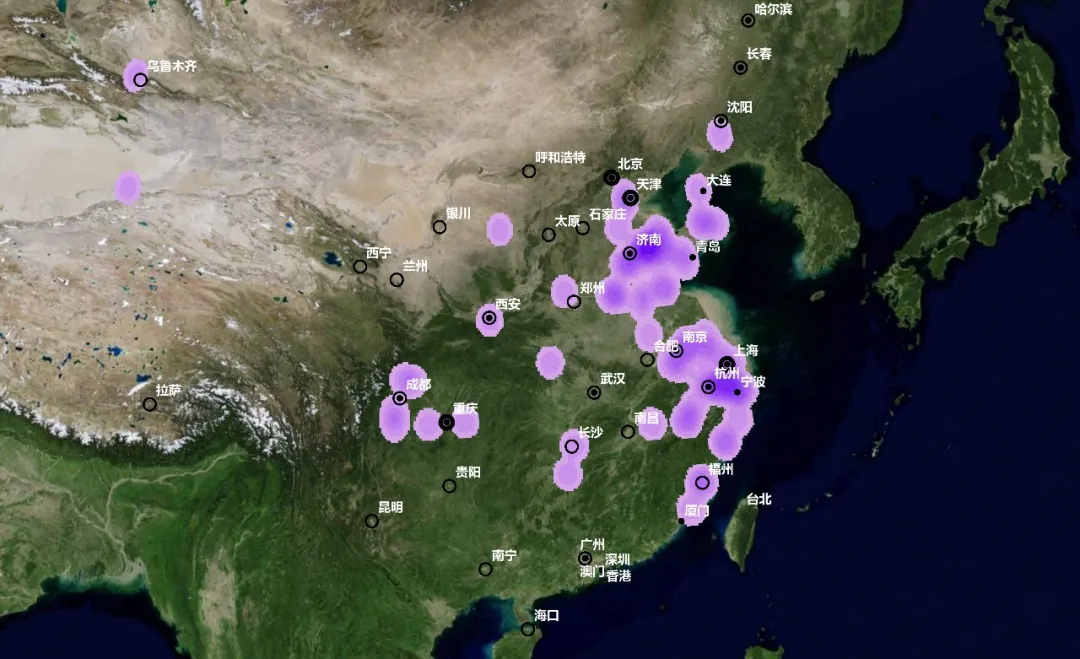 化学原料和化学制品制造业空间分布通用设备制造可用于多个行业的设备制造。在长三角形成大面积连绵成片区域，如杭州、宁波、苏州、上海以及合肥等城市，在山东半岛也形成连片形态。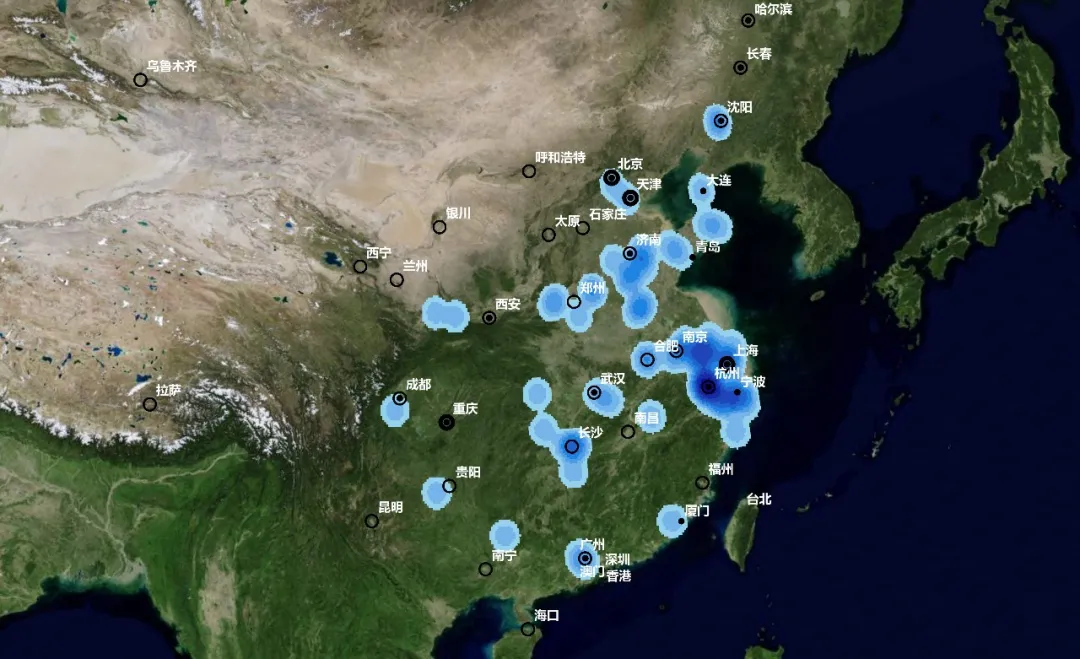 通用设备制造业空间分布纺织业以服装制造为主，成片分布在苏南浙北以及山东半岛。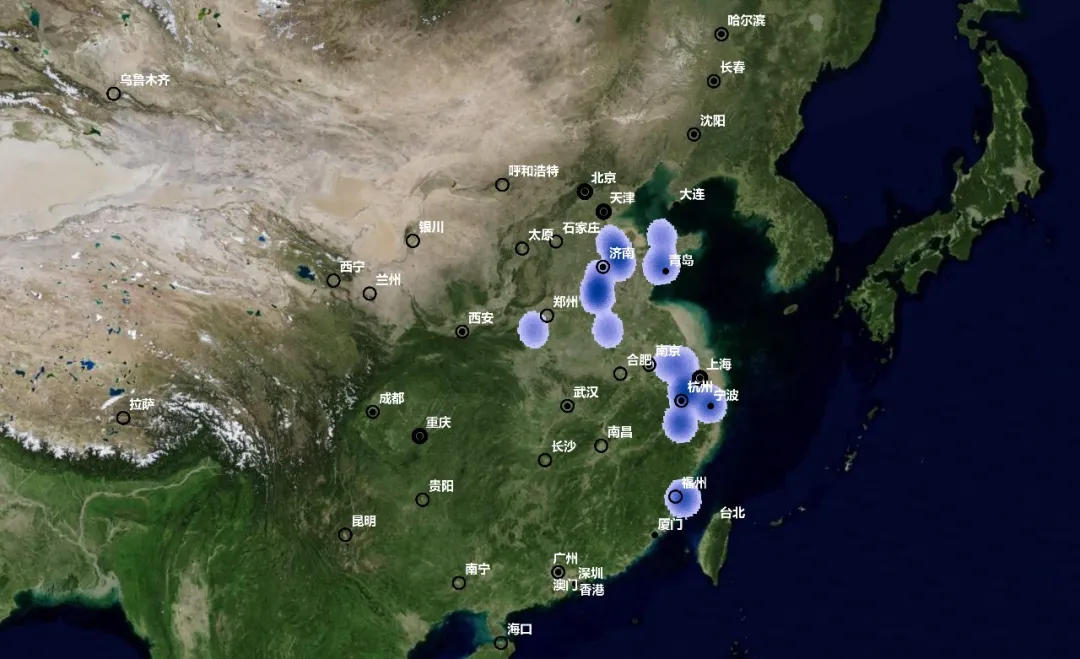 纺织业空间分布汽车制造业主要分布在长三角地区，沪杭甬、苏锡常、浙西南等地区热点突出，其次在京津与山东半岛地区也形成连片形态。除这两大区域外，汽车制造业在十堰市、长春市、西安市等城市形成集聚点。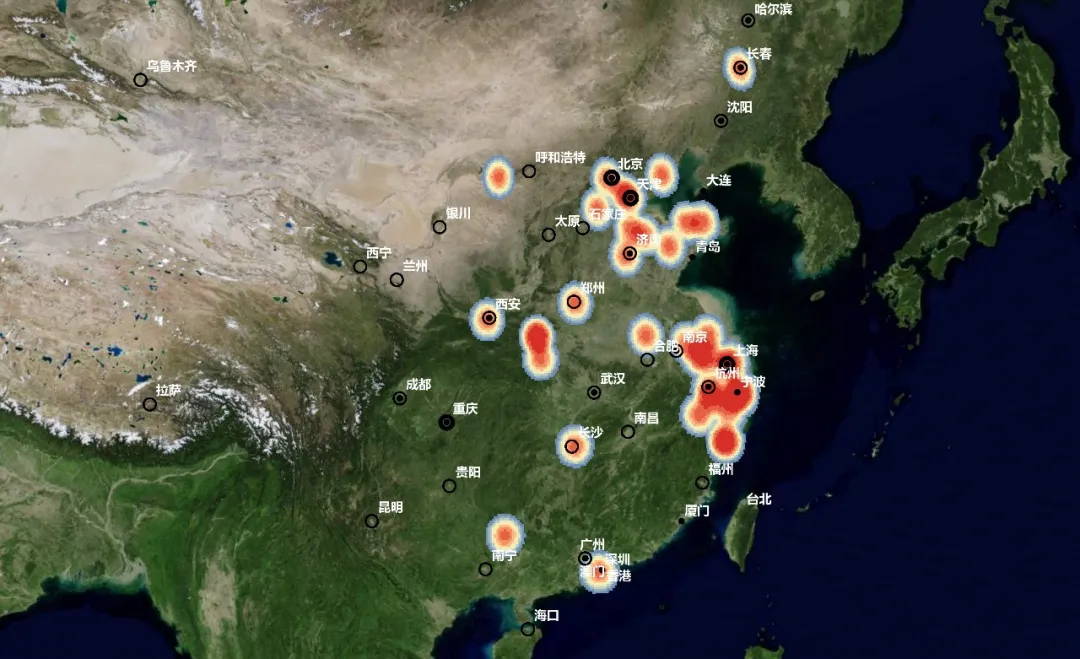 汽车制造业空间分布核心集聚呈现核心集聚的行业主要包括“专用设备制造业，铁路、航空、船舶和其他运输设备制造业，计算机、通信和其他电子设备制造业”。专业设备制造业主要是生产与能源、建筑工程有关的机械设备，主要分布在长三角地区，在宁波市、上海市、杭州市、台州市、苏州市等城市集聚分布。此外，北京市、徐州市也分别形成一个集聚核心。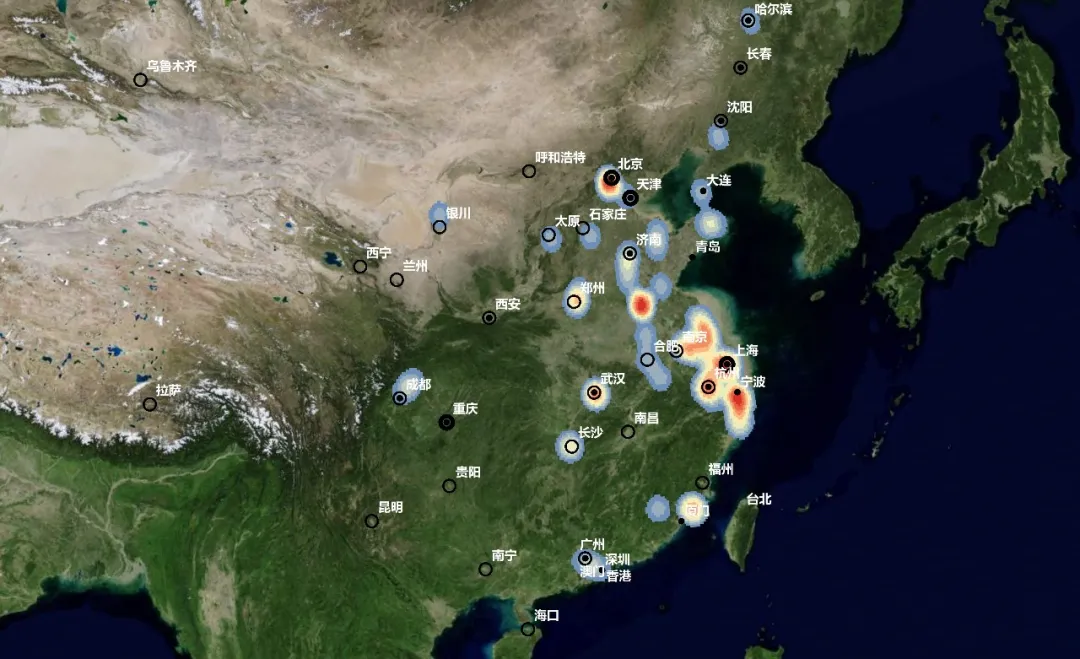 专用设备制造业空间分布铁路、航空、船舶和其他运输设备制造业集中分布在长三角地区，尤其是常州市、上海市两座城市，在广州市也形成一个集聚核心。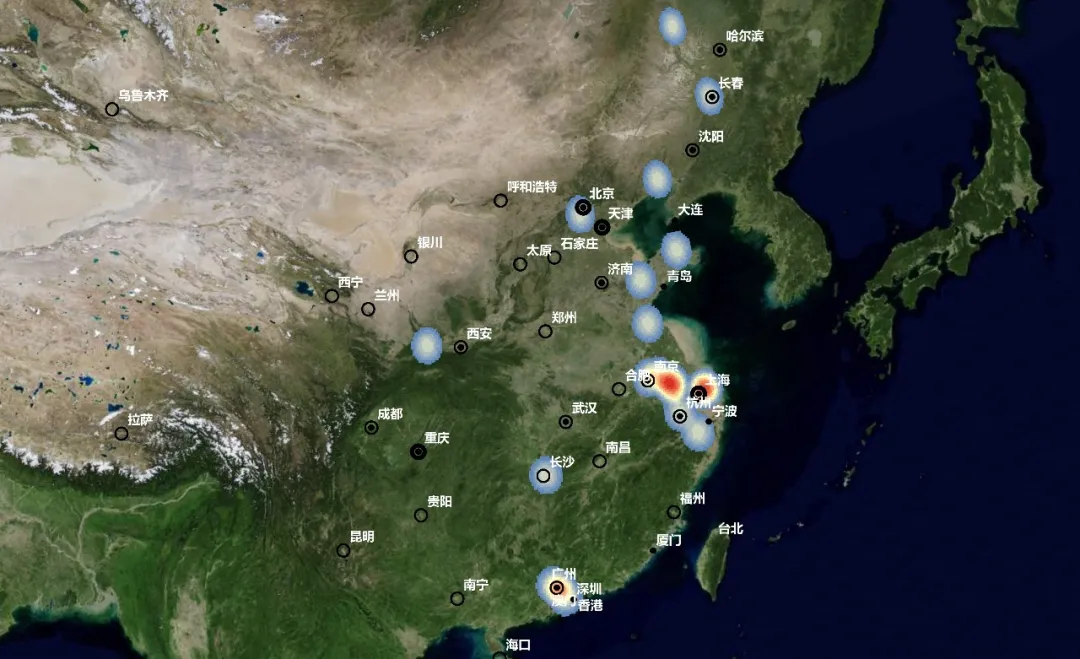 铁路、航空、船舶和其他运输设备制造业空间分布计算机、通信和其他电子设备制造业主要分布在北京市、长三角以及珠三角地区，形成三大集聚核心，同时在其他地区形成多个散点。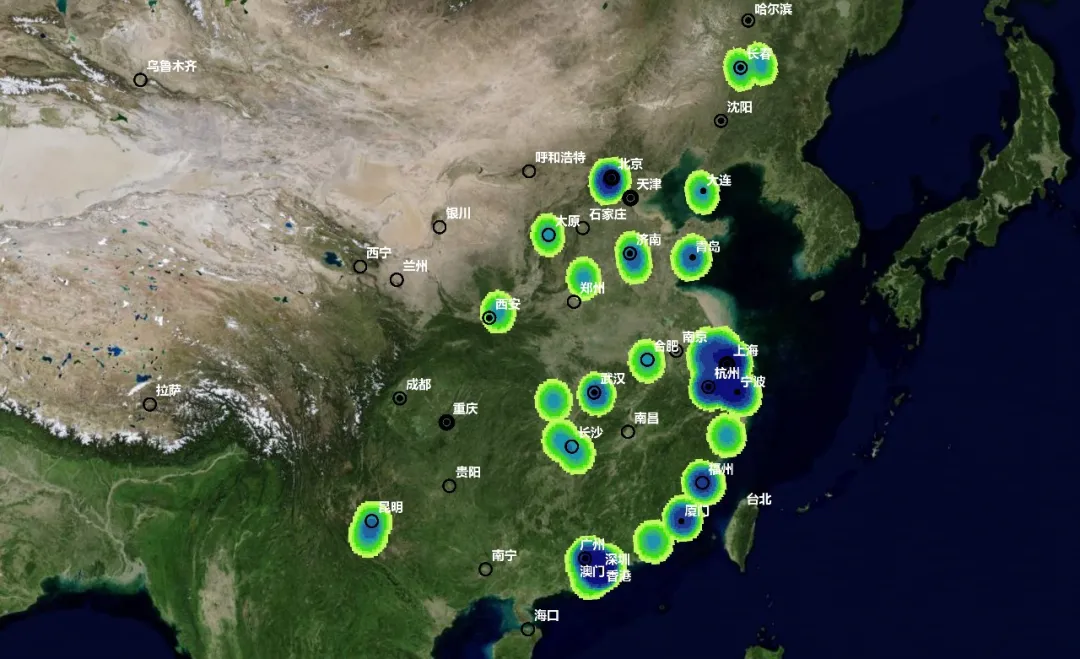 计算机、通信和其他电子设备制造业空间分布散点分布呈现散点分布的行业主要包括“医药制造业，金属制品业，非金属矿物制品业”。医药制造企业数量少，且散布在多个城市，没有形成明显集聚核心，也未连绵成片。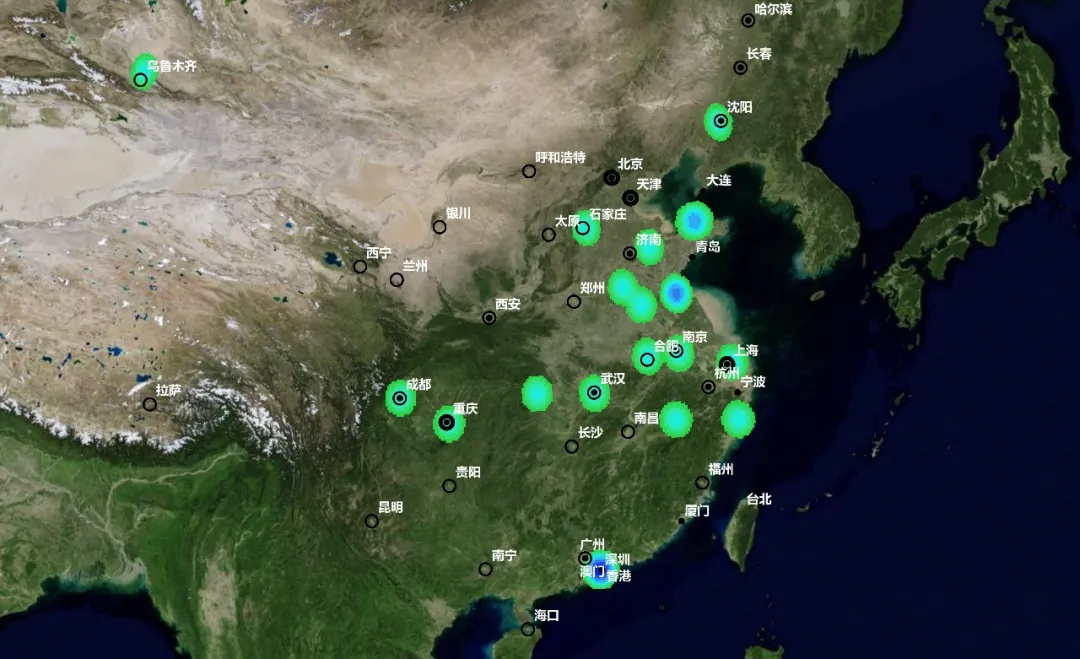 医药制造业空间分布金属制品业主要生产钢、铝制品，用于智能设备与建筑工业。在长三角地区的苏州市、常州市、南通市形成集聚，但在其他地区呈现出散布状态。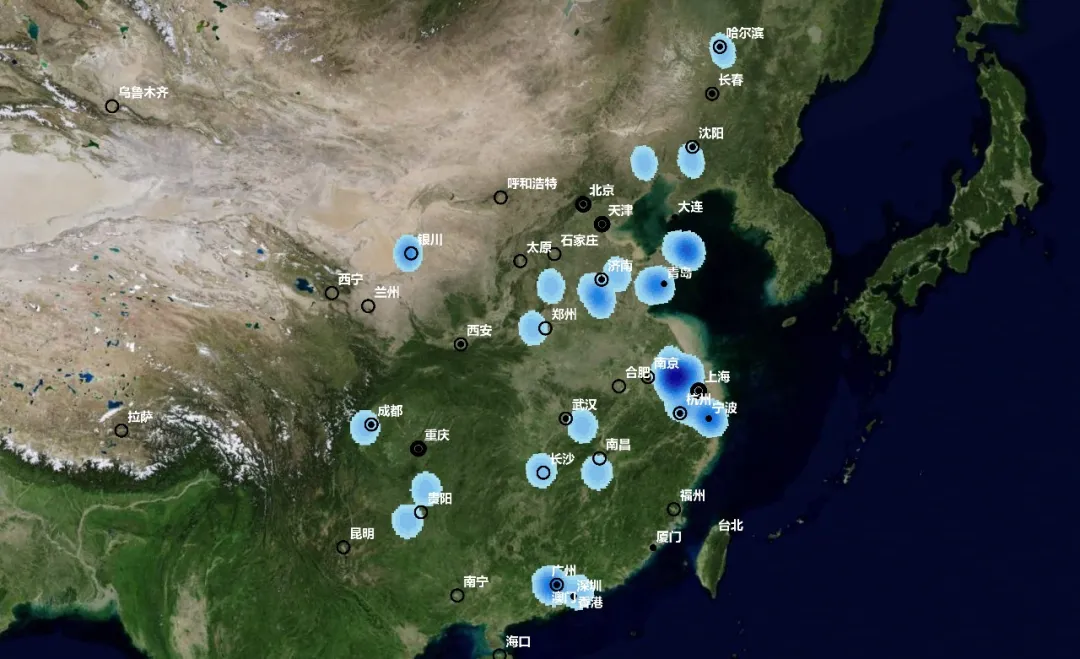 金属制品业空间分布非金属矿物制品业主要是生产新能源玻璃，大多数地区以散点分布的形态为主。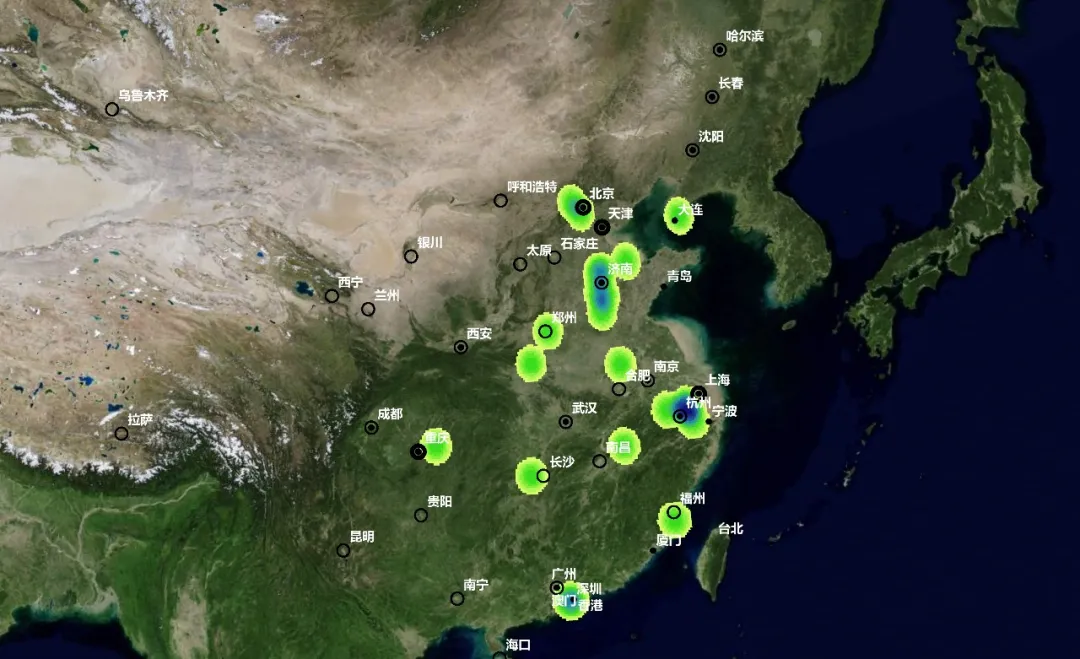 非金属矿物制造业空间分布三种分布形态意味着三种不同的发展模式。连绵成片分布的企业依托基础优势，同时与其他企业配合协作；核心集聚分布是因为企业要依托强大智力、技术支持，共享资源，所以形成集聚核心；散点分布考虑是由于受到政策影响较大，城市之间存在竞争的可能性。通过三种分布形态，可以初步发现：依托单个城市必不是良好的发展模式，需突破城市，在更广域的城市群层面形成配合协作，这样才能使产业发展壮大。单项冠军的企业规模规模分布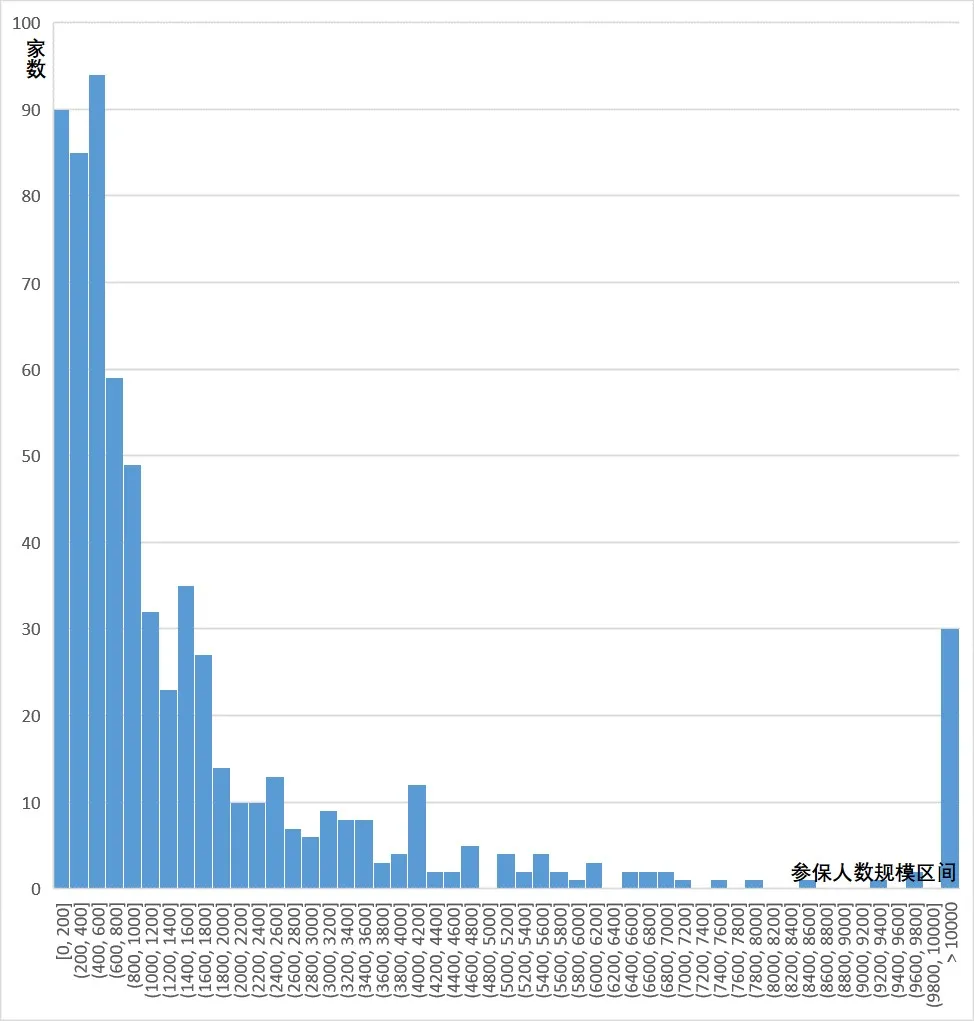 企业规模区间分布根据本团队收集整理的单项冠军企业（包含示范企业、培育企业及冠军产品所在企业）参保人数数据——单项冠军企业规模分布峰值出现在400-600人，600人以上区间呈现出规模越小、数量越多的反向特征，而1万以上的长尾特征也非常明显。单项冠军企业规模平均数为2000人，而中位数则出现在800人，77%的企业规模小于平均值。空间分布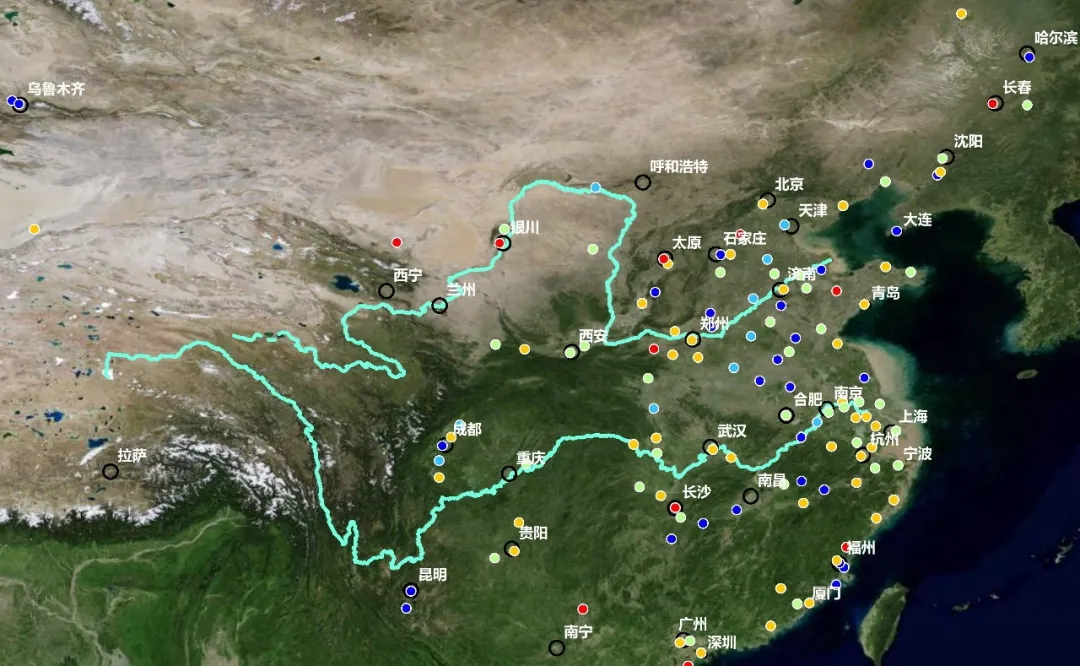 各城市的单项冠军平均规模在空间上，全国总体呈现出“区域+层级”的叠加特点。 长三角整体呈现出各城市居于中等水平的特点，显示出这些城市其单项冠军企业覆盖各个规模层级，整体实力较强。 而在中原城市群等部分城市群地区，特别是太原、长沙、郑州、武汉、银川等核心城市居于中高水平，这些地区大型龙头企业带动的特征显著。 而其他地区特征并不突出，除了诸如柳州、金昌等具有特色引领产业的城市规模较大之外，企业平均规模总体上相对较小。城市特点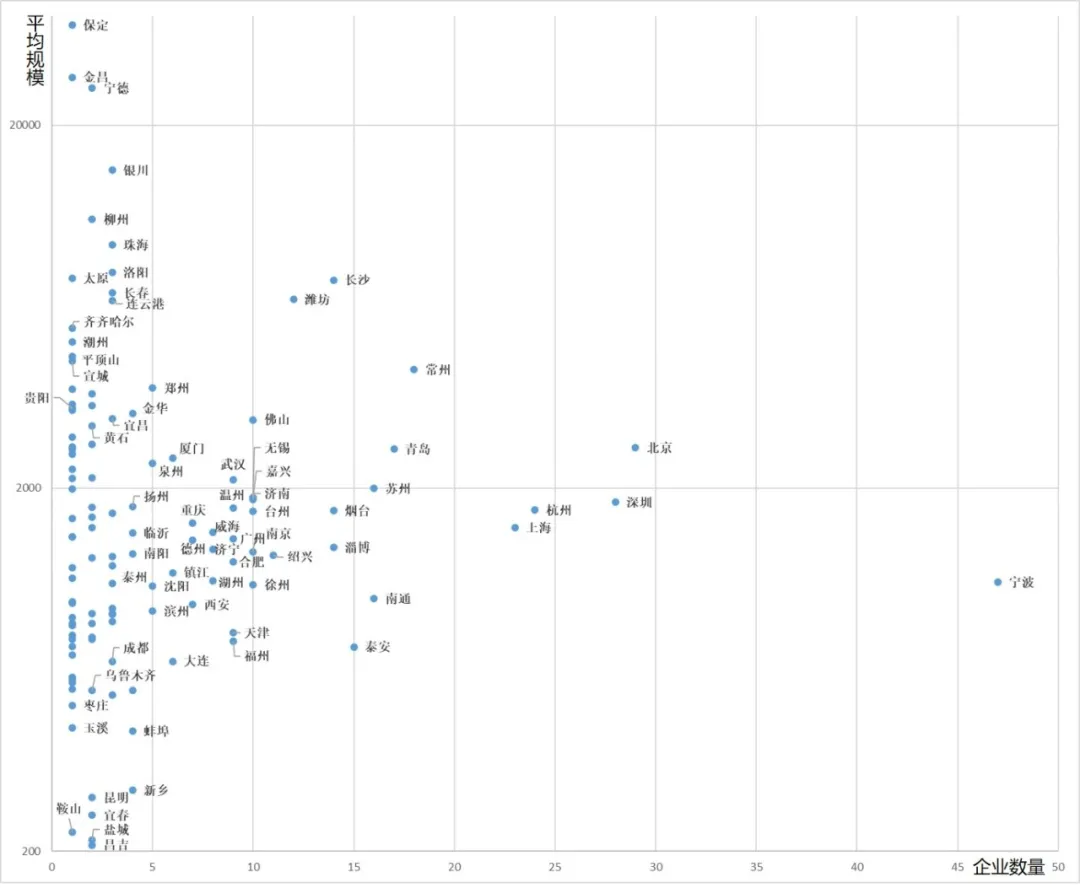 各城市的数量与平均规模从具体城市来看，企业平均规模差异随企业数量的增大而收敛。数量在20家以上的宁波、北京、深圳、杭州和上海其城市平均企业规模在2000人上下。 而数量在10-20家的常州、青岛、苏州、南通、泰安、烟台、淄博、长沙、潍坊等地，其城市平均企业规模则分布在1000-7000人左右。数量在10家以下的城市其差异化则更为明显。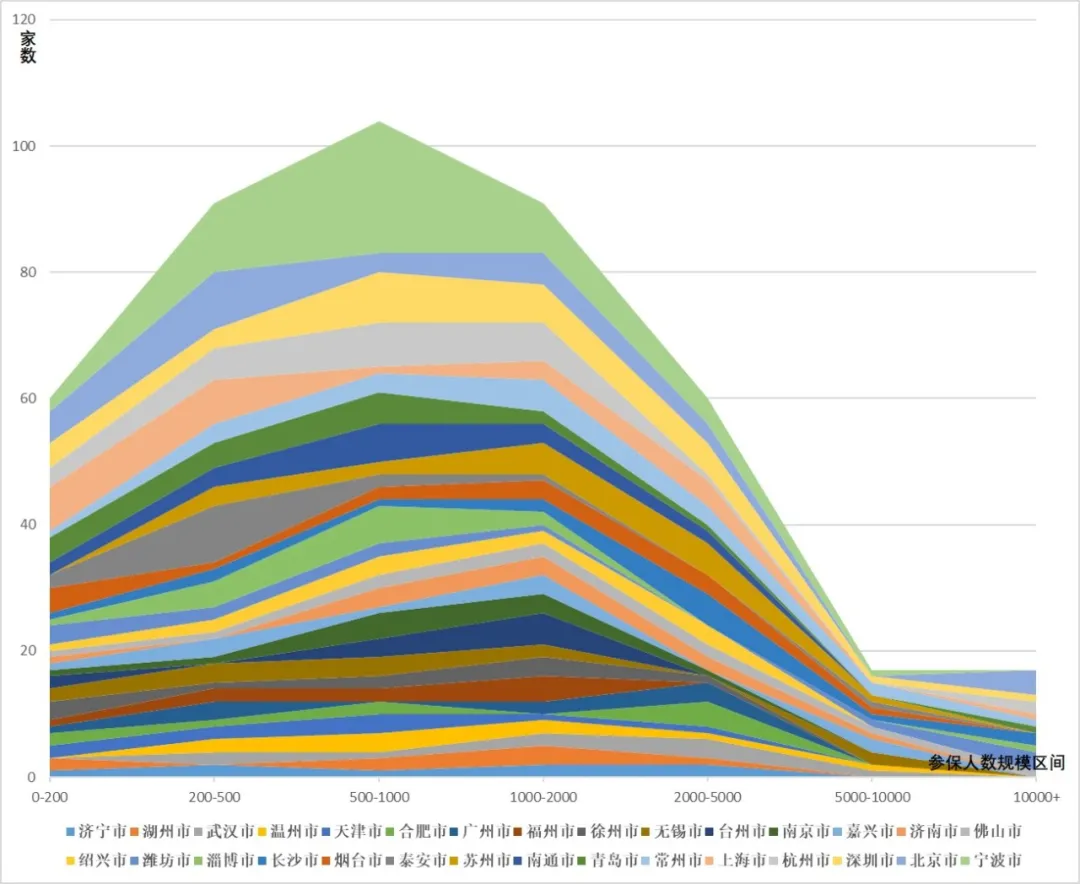 数量TOP30城的分规模区间数量累计那么，数量较高城市的平均规模差异较小会不会是“被平均”造成的巧合呢？进一步从数量排名前30城市的分规模区间企业数量累计来看， 参保人数200-2000人的区间是其最集中分布的区间，可见企业数量较高城市在企业规模构成上是存在一定的相似性的。 从本期的分析可以发现，尽管存在“巨无霸”型的单项冠军，但大量的单项冠军都集中在规模较小的数值区间，特别是综合实力较强的城市，这一特征更为明显。而在其他一般城市，既有少数几家龙头企业带动的城市，也存在以规模较小的特色培育型企业为主的城市。五、单项冠军企业的成立时间时间特点思考1：厚积薄发和弯道超车单项冠军企业成立时间可划分为三个阶段：1990年以前成立的单项冠军企业较少，每年一般不超过5个；1991年至2010年是单项冠军企业成立时间最集中的时期，其中2003年最高，达到53个；2011年至今成立的单项冠军企业数量又开始变少。目前大量的单项冠军企业都经历了10-20年的发展，在技术上有着长期的积累，是创新发展极其重要的基础。2011年后成立企业大多在新兴方向上有所突破，未来发展潜力较大。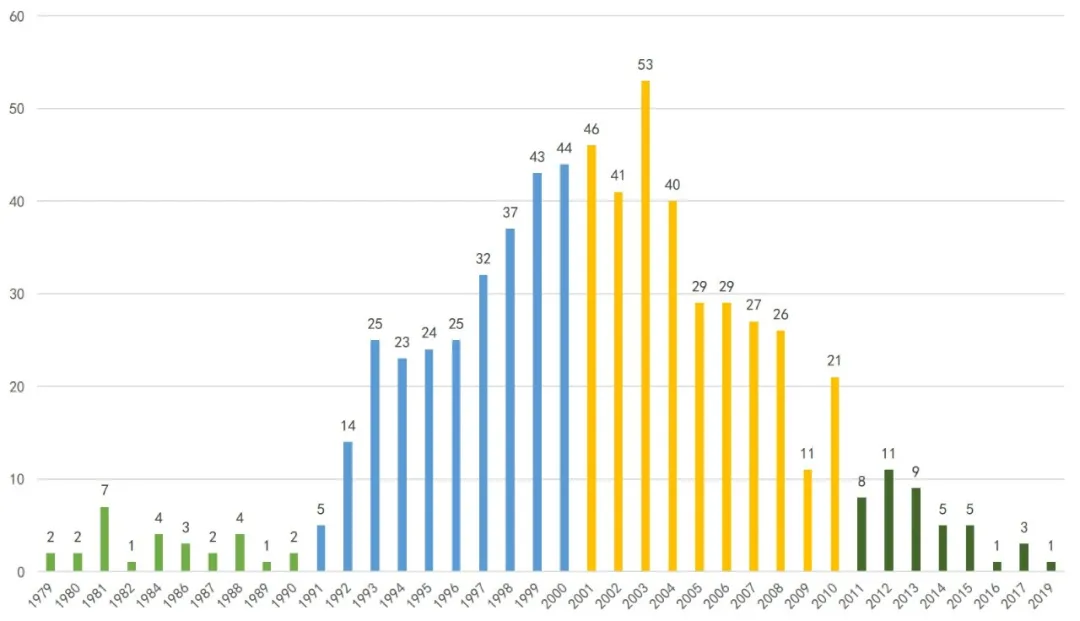 单项冠军企业成立时间特征地区特点思考2：高成长性和传统优势山东省企业成立时间相对较近，2001年以来新成立的单项冠军企业占比近80%，其次像上海市、陕西省、四川省、天津市、重庆市的占比也较大，体现了这些地区的高成长性。另一些省市，例如江苏省、北京市、浙江省，虽单项冠军企业数量较多，但2001年以来新成立的单项冠军企业占比其实并不高，这些地区具有较强的传统优势。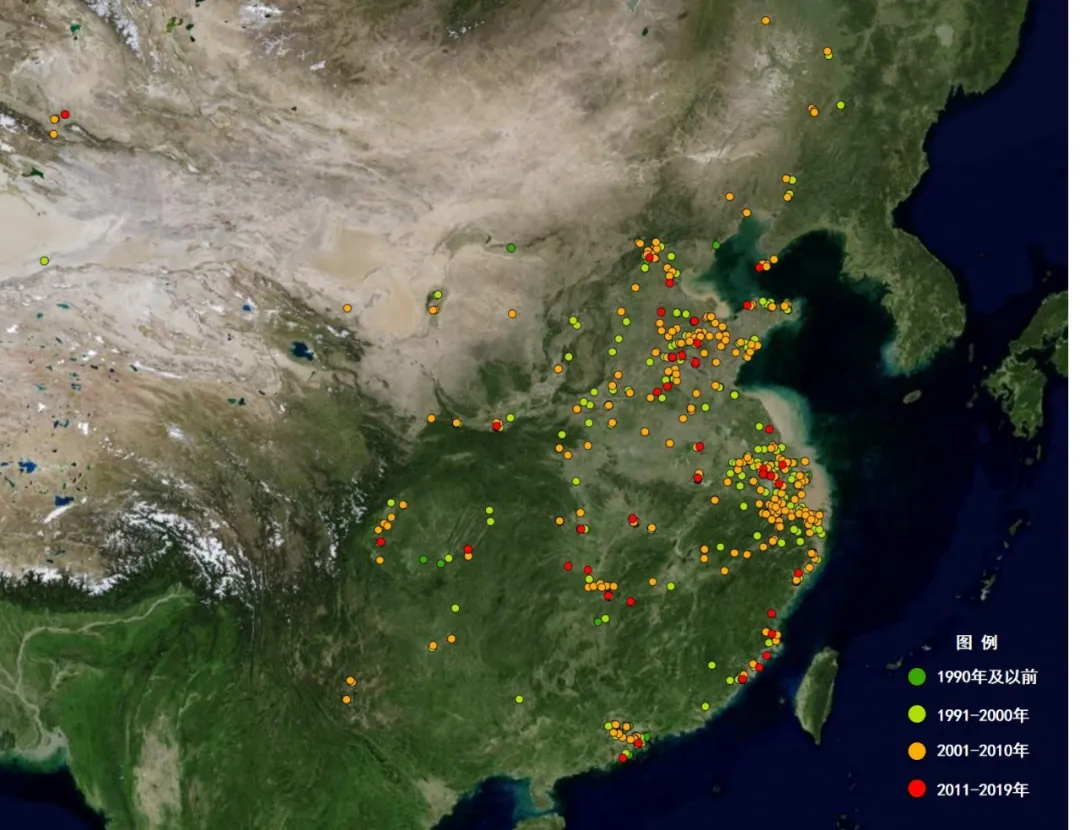 不同时期成立企业空间分布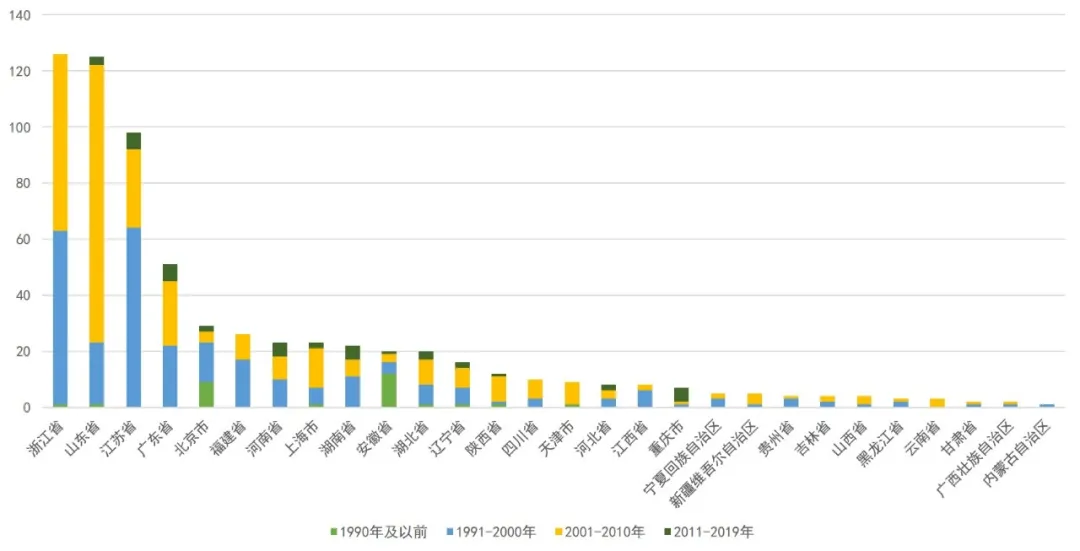 不同时期成立企业省级特点从具体城市上，新近成立的单项冠军企业占比最高的城市多集中在潍坊市、泰安市、长沙市、福州市、湖州市、大连市、淄博市、常州市、南通市、常州市、宁波市、武汉市、苏州市等城市，这些城市新企业成长性高，尤其是潍坊市、泰安市两座城市，2001年以来成立的单项冠军企业超过了85%。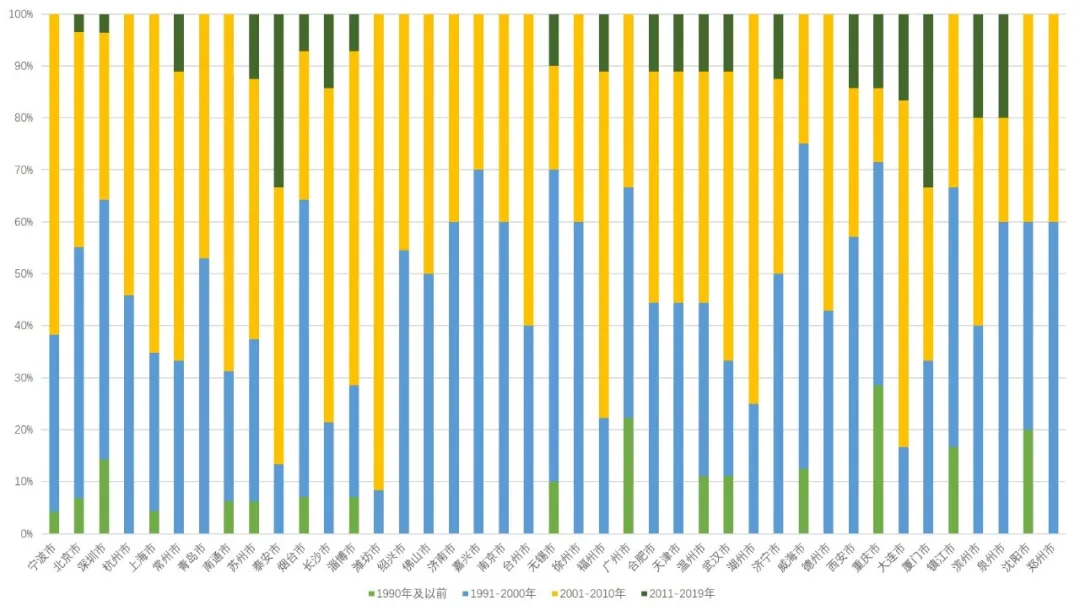 不同时期成立企业城市特征产业特点思考3：产业领域的更新叠代专用设备制造业，化学原料和化学制品制造业，计算机、通信和其他电子设备制造业，非金属矿物制品业、仪器仪表制造业，科技推广和应用服务业2001年以来新成立的单项冠军企业占比超过了60%，这些行业覆盖了近些年来的发展重点。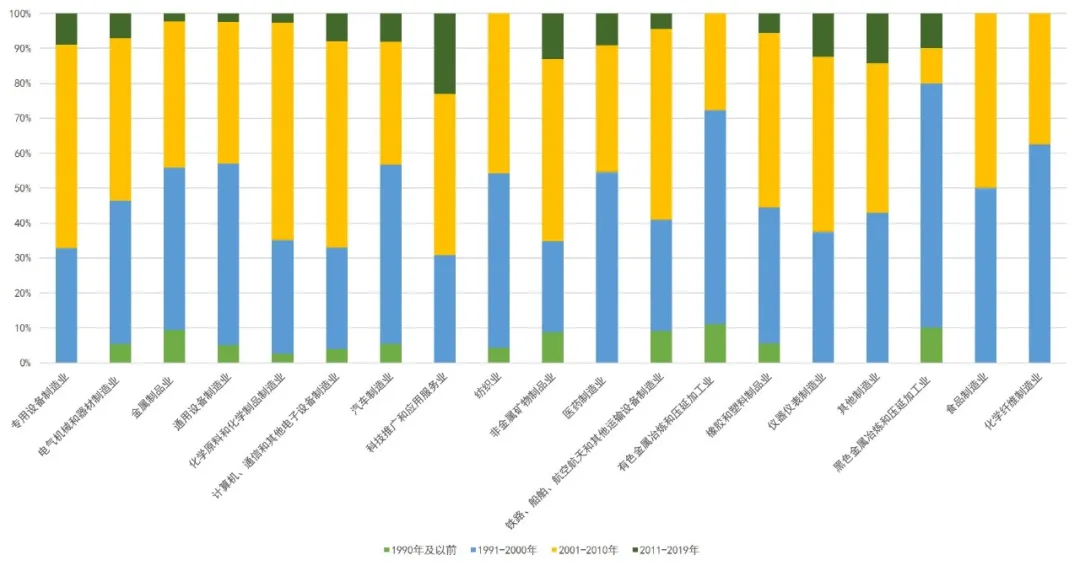 不同时期成立企业分行业特征